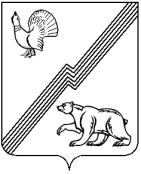 АДМИНИСТРАЦИЯ ГОРОДА ЮГОРСКАХанты-Мансийского автономного округа – Югры  ПОСТАНОВЛЕНИЕот 16 марта 2016 года                                                                                                                № 569Об утверждении административного регламентапредоставления муниципальной услуги«Предоставление земельных участков, находящихся в муниципальной собственности или государственная собственность на которые не разграничена, без торгов»	В соответствии с Федеральным законом от 27.07.2010 № 210-ФЗ «Об организации предоставления государственных и муниципальных услуг», постановлением администрации города Югорска от 15.06.2011 № 1219 «О порядке разработки и утверждения административных регламентов предоставления муниципальных услуг»:	1. Утвердить административный регламент предоставления муниципальной услуги «Предоставление земельных участков, находящихся в муниципальной собственности или государственная собственность на которые не разграничена, без торгов» (приложение).	2. Опубликовать постановление в газете «Югорский вестник» и разместить на официальном сайте администрации города Югорска.	3. Настоящее постановление вступает в силу после его официального опубликования в газете «Югорский вестник».4. Контроль за выполнением постановления возложить на первого заместителя главы администрации города - директора департамента муниципальной собственности и градостроительства С.Д. Голина.Глава администрации города Югорска					              М.И. БодакПриложение к постановлениюадминистрации города Югорскаот 16 марта 2016 года  № 569АДМИНИСТРАТИВНЫЙ РЕГЛАМЕНТпредоставления муниципальной услуги«Предоставление земельных участков, находящихся в муниципальной собственности или государственная собственность на которые не разграничена, без торгов»I. Общие положенияПредмет регулирования административного регламента	1. Административный регламент предоставления муниципальной услуги «Предоставление земельных участков, находящихся в муниципальной собственности или государственная собственность на которые не разграничена, без торгов» (далее – административный регламент, муниципальная услуга) устанавливает сроки и последовательность административных процедур и административных действий Департамента муниципальной собственности и градостроительства администрации города Югорска (далее - Департамент), а также порядок взаимодействия Департамента с заявителями, органами власти и организациями при предоставлении муниципальной услуги.	Административный регламент регулирует предоставление муниципальной услуги по предоставлению земельных участков, находящихся в муниципальной собственности или государственная собственность на которые не разграничена, в собственность за плату без проведения торгов, в собственность бесплатно.Круг заявителей2. Заявителями на получение муниципальной услуги являются граждане, в том числе индивидуальные предприниматели, юридические лица, указанные в пункте 2 статьи 39.3 Земельного кодекса Российской Федерации, в случае предоставления земельных участков в собственность за плату, а также указанные в статье 39.5, в случае предоставления земельных участков в собственность бесплатно:1) лица, с которыми заключен договор о комплексном освоении территории, если иное не предусмотрено подпунктами 2 и 4 пункта 2 статьи 39.3 Земельного кодекса Российской Федерации, в отношении земельных участков, образованных из земельного участка, предоставленного в аренду для комплексного освоения территории (за исключением земельных участков, образованных из земельного участка, предоставленного юридическому лицу, заключившему договор о комплексном освоении территории в целях строительства жилья экономического класса, в аренду для комплексного освоения территории в целях строительства такого жилья);2) члены некоммерческой организации,  созданной гражданами, в отношении земельных участков, образованных из земельного участка, предоставленного данной некоммерческой организации для комплексного освоения территории в целях индивидуального жилищного строительства, (за исключением земельных участков, отнесенных к имуществу общего пользования);3) некоммерческие организации, созданные гражданами, в отношении земельных участков, образованных из земельного участка, предоставленного данной некоммерческой организации для комплексного освоения территории в целях индивидуального жилищного строительства (за исключением земельных участков, отнесенных к имуществу общего пользования) если это предусмотрено решением общего собрания членов данной некоммерческой организации;	4) некоммерческие организации, созданные гражданами, в отношении земельных участков, образованных в результате раздела земельного участка, предоставленного данной некоммерческой организации для комплексного освоения территории в целях индивидуального жилищного строительства, и относящегося к имуществу общего пользования;	5) собственники зданий, сооружений либо помещений в них, в отношении земельных участков, на которых расположены данные здания, сооружения, в случаях, предусмотренных статьей 39.20 Земельного кодекса Российской Федерации;	6) юридические лица, которым предоставлены земельные участки на праве постоянного (бессрочного) пользования, за исключением государственных и муниципальных учреждений;	7) граждане или юридические лица, в отношении земельных участков, предназначенных для ведения сельскохозяйственного производства и переданных в аренду этому гражданину или этому юридическому лицу, по истечении трех лет с момента заключения договора аренды с этим гражданином или этим юридическим лицом либо передачи прав и обязанностей по договору аренды земельного участка этому гражданину или этому юридическому лицу при условии надлежащего использования такого земельного участка в случае, если этим гражданином или этим юридическим лицом заявление о заключении договора купли-продажи такого земельного участка без проведения торгов подано до дня истечения срока указанного договора аренды земельного участка;	8) лица, с которыми заключены договоры о развитии застроенной территории, в отношении земельных участков, образованных в границах указанной застроенной территории;	9) религиозные организации, имеющие в собственности здания или сооружения религиозного или благотворительного назначения, в отношении земельных участков на которых расположены данные здания или сооружения;10) некоммерческие организации,  созданные гражданами, в отношении земельных участков, образованных в результате раздела  земельных участков, предоставленных данным некоммерческим организациям для ведения садоводства, огородничества и относящихся к имуществу общего пользования, или в случаях, предусмотренных федеральным законом, члены данной некоммерческой организации;11) граждане, в отношении земельных участков, предоставленных им в безвозмездное пользование для ведения личного подсобного хозяйства, по истечении пяти лет со дня предоставления данным гражданам данных земельных участков при условии, что данные граждане использовали такие земельные участки в указанный период в соответствии с установленным разрешенным использованием;12) граждане,  в отношении земельных участков, предоставленных им в безвозмездное пользование для индивидуального жилищного строительства или ведения личного подсобного хозяйства, по истечении пяти лет со дня предоставления данным гражданам данных земельных участков при условии, что данные граждане использовали такие земельные участки в указанный период в соответствии с установленным разрешенным использованием и работали по основному месту работы на территории города Югорска и по специальности, которые определены законом Ханты-Мансийского автономного округа – Югры;	13) религиозные организации, в отношении земельных участков, используемых данными религиозными организациями на праве постоянного (бессрочного) пользования и предназначенных для сельскохозяйственного производства, в случаях, предусмотренных законами Ханты-Мансийского автономного округа – Югры.	При предоставлении муниципальной услуги от имени заявителей вправе обратиться их законные представители, действующие в силу закона, или их представители на основании доверенности.Требования к порядку информирования	о правилах предоставления муниципальной услуги	3. Информация о месте нахождения, справочных телефонах, графике работы, адресах электронной почты Департамента и его структурных подразделений, участвующих в предоставлении муниципальной – отдел земельных ресурсов по работе с юридическими лицами (далее – Отдел 1) и отдел по работе с физическими лицами (Отдел 2), совместно именуемые Отделы:	1) место нахождения приемной Департамента: 628260, г. Югорск, ул. 40 лет Победы, 11, 3 этаж, кабинет № 306;	телефон/факс: 8(34675) 5-00-10;	адрес электронной почты: dmsig@ugorsk.ru.	График работы приемной Департамента:	- понедельник: с 09-00 до 18-00;	- вторник – пятница: с 09-00 до 17-00;	- обеденный перерыв: с 13-00 до 14-00;	- суббота, воскресенье - выходные дни;	2) место нахождения Отдела 1: 628260,  г. Югорск, ул. 40 лет Победы, 11, 1 этаж,  кабинет № 113;	телефон/факс: 8 (34675) 5-00-78;адрес электронной почты: yur.zem@mail.ru.	График работы Отдела 1:	- понедельник: с 09-00 до 18-00;	- вторник – пятница: с 09-00 до 17-00;	- обеденный перерыв: с 13-00 до 14-00;	- суббота, воскресенье - выходные дни;	3) место нахождения Отдела 2: 628260,  г. Югорск, ул. 40 лет Победы, 11, 1 этаж,  кабинет № 112;		телефон/факс: 8 (34675) 5-00-19;	адрес электронной почты: 50019@inbox.ru, chelpanova_in@ugorsk. ru.	График работы Отдела 2:	- понедельник-пятница: с 09-00 до 18-00;	- обеденный перерыв: с 13-00 до 14-00;	- суббота, воскресенье - выходные дни.	График приема граждан Отделами:	- понедельник, среда: с 9-00 до 17-00,	- обеденный перерыв: с 13-00 до 14-00.	Нерабочие праздничные дни устанавливаются в соответствии с Трудовым кодексом Российской Федерации.	4. Информация о месте нахождения, справочных телефонах, графике работы муниципального автономного учреждения «Многофункциональный центр предоставления государственных и муниципальных услуг» (далее – МФЦ):	место нахождения: 628260, г. Югорск, ул. Механизаторов, 2;	телефон/факс: 8 (34675) 7-79-07;адрес официального сайта: mfc-ugorsk.ru;адрес электронной почты: mfc-ugorsk@yandex.ru.График работы и приема граждан:понедельник - пятница с 8-00 до 20-00;суббота с 9-00 до 15-00;воскресенье - выходной день.	5. Информация о месте нахождения, справочных телефонах, адресе официального сайта органов власти и организаций, обращение в которые необходимо для предоставления муниципальной услуги:	1) Югорский отдел Управления Федеральной службы государственной регистрации, кадастра и картографии по Ханты-Мансийскому автономному округу – Югре:	место нахождения: 628260, г. Югорск, ул. Ленина, д. 29;	телефоны: (34675) 7-02-61, 7-09-97, -7-02-75;	адрес официального сайта: www.to72.rosreestr.ru;	адрес электронной почты: u8622@yandex.ru;		2) Филиал Федерального государственного бюджетного учреждения «Федеральная кадастровая палата Управления Федеральной службы государственной регистрации, кадастра и картографии» по Ханты - Мансийскому автономному округу – Югре:	место нахождения: 628260, г. Югорск, ул. Ленина, д. 29;	телефоны: 8 (34675) 7-11-94;	3) Межрайонная инспекция Федеральной налоговой службы России № 4 по Ханты – Мансийскому автономному округу-Югре:	место нахождения: 628260, г. Югорск, ул. Гастелло, 1;	телефон: 8 (34675) 7-70-15, 7-70-71,  факс: 8 (34675) 2-40-39;	адрес официального сайта: www.nalog.ru.;	адрес электронной почты: i862200@r86.nalog.ru.	6. Сведения, указанные в пунктах 3 – 5 настоящего административного регламента, размещаются на информационном стенде в месте предоставления муниципальной услуги и в информационно-телекоммуникационной сети «Интернет»:	- на официальном сайте администрации города Югорска www.adm.ugorsk.ru (далее - официальный сайт); 	- в федеральной государственной информационной системе «Единый портал государственных и муниципальных услуг (функций)» www.gosuslugi.ru (далее - Единый портал);	- в региональной информационной системе Ханты-Мансийского автономного округа - Югры «Портал государственных и муниципальных услуг (функций) Ханты-Мансийского автономного округа – Югры» www.86.gosuslugi.ru  (далее – региональный портал).	7. Информирование заявителей по вопросам предоставления муниципальной услуги, в том числе о ходе предоставления муниципальной услуги, осуществляется в следующих формах: 	- устной (при личном общении заявителя и/или по телефону);	- письменной (при письменном обращении заявителя по почте, электронной почте, факсу);	- в форме информационных (мультимедийных) материалов в информационно-телекоммуникационной сети «Интернет» на официальном сайте, Едином и региональном порталах.	Информация о муниципальной услуге также размещается в форме информационных (текстовых) материалов на информационных стендах в местах предоставления муниципальной услуги.	8. В случае устного обращения (лично или по телефону) заявителя (его представителя) специалист соответствующего Отдела, ответственный за предоставление муниципальной услуги (далее - специалист соответствующего Отдела), специалист МФЦ осуществляют устное информирование (соответственно лично или по телефону) обратившегося за информацией заявителя. Устное информирование осуществляется в соответствии с графиком работы соответствующего Отдела, с графиком работы МФЦ, указанным в пунктах 3 – 4 настоящего административного регламента, продолжительностью не более 15 минут. 	Ответ на телефонный звонок начинается с информации о наименовании органа, в который обратился заявитель, фамилии, имени, отчестве (при наличии) и должности специалиста, принявшего телефонный звонок.	При общении с заявителями (по телефону или лично) специалист соответствующего Отдела, специалист МФЦ должны корректно и внимательно относиться к гражданам, не унижая их чести и достоинства. Устное информирование о порядке предоставления муниципальной услуги должно проводиться с использованием официально-делового стиля речи.	При невозможности специалиста, принявшего звонок, самостоятельно ответить на поставленный вопрос, телефонный звонок должен быть переадресован (переведен) на другое должностное лицо или же обратившемуся лицу должен быть сообщен телефонный номер, по которому можно будет получить необходимую информацию. Если для подготовки ответа требуется продолжительное время, специалист, осуществляющий устное информирование, может предложить заявителю направить в Департамент письменное обращение о предоставлении ему письменного ответа либо назначить другое удобное для заявителя время для устного информирования.	9. Для получения информации по вопросам предоставления муниципальной услуги, сведений о ходе ее оказания, в письменной форме заявителям необходимо обратиться в Департамент.	При консультировании в письменной форме, в том числе электронной, ответ на обращение заявителя направляется на указанный им адрес (по письменному запросу заявителей на почтовый адрес или адрес электронной почты, указанный в запросе).	Срок ответа на письменное обращение заявителя по вопросам предоставления муниципальной услуги составляет не более 30 календарных дней с даты поступления обращения  (регистрации) в Департамент.	Срок ответа на письменное обращение заявителя о ходе предоставления муниципальной услуги – не позднее дня поступления обращения (регистрации) в Департамент.10. Для получения информации по вопросам предоставления муниципальной услуги, в том числе о ходе предоставления муниципальной услуги посредством официального сайта, Единого или регионального порталов заявителям необходимо использовать адреса в информационно-телекоммуникационной сети «Интернет», указанные в пункте 6 настоящего административного регламента. 	11. На стенде в местах предоставления муниципальной услуги и в информационно-телекоммуникационной сети «Интернет» размещается следующая информация: 	- извлечения из законодательных и иных нормативных правовых актов Российской Федерации, в том числе муниципальных правовых актов, содержащих нормы, регулирующие деятельность по предоставлению муниципальной услуги;	- место нахождения, график работы, справочные телефоны, адреса электронной почты Департамента, Отделов, предоставляющих муниципальную услугу, а также МФЦ;	- информация о месте нахождения и графиках работы  органов власти и организаций, обращение в которые необходимо для предоставления муниципальной услуги;		- процедура получения информации заявителями по вопросам предоставления муниципальной услуги, сведений о ходе предоставления муниципальной услуги;	- бланки заявлений о предоставлении муниципальной услуги и образцы их заполнения;		- исчерпывающий перечень документов, необходимых для предоставления муниципальной услуги;	- основания для отказа в предоставлении муниципальной услуги;	- блок-схема предоставления муниципальной услуги;	- текст настоящего административного регламента с приложениями (извлечения – на информационном стенде, полная версия размещается в информационно-телекоммуникационной сети «Интернет», либо полный текст административного регламента можно получить, обратившись к специалисту соответствующего Отдела, либо к специалисту МФЦ) . 	В случае внесения изменений в порядок предоставления муниципальной услуги специалист соответствующего Отдела в срок, не превышающий 5 рабочих дней со дня вступления в силу таких изменений, обеспечивает размещение информации на официальном сайте администрации города Югорска, на информационных стендах, находящихся в местах предоставления муниципальной услуги и в течение одного календарного месяца со дня официального опубликования муниципального правового акта размещает сведения о муниципальной услуге в региональной информационной системе «Реестр государственных и муниципальных услуг (функций) в Ханты-Мансийском автономном округе- Югре». II. Стандарт предоставления муниципальной услуги	12. Наименование муниципальной услуги: «Предоставление земельных участков, находящихся в муниципальной собственности или государственная собственность на которые не разграничена, без торгов».Наименование органа, предоставляющего муниципальную услугу,его структурных подразделений, участвующих в предоставлениимуниципальной услуги13.  Органом администрации города Югорска, предоставляющим муниципальную услугу является Департамент муниципальной собственности и градостроительства администрации города Югорска.Непосредственное предоставление муниципальной услуги осуществляется отделом земельных ресурсов по работе с юридическими лицами, отделом земельных ресурсов по работе с физическими  лицами.За получением муниципальной услуги заявитель может также обратиться в муниципальное автономное учреждение «Многофункциональный центр предоставления государственных и муниципальных услуг».При предоставлении муниципальной услуги Департамент или МФЦ осуществляет межведомственное информационное взаимодействие с Югорским отделом Управления Федеральной службы государственной регистрации, кадастра и картографии по Ханты-Мансийскому автономному округу - Югре, с филиалом Федерального государственного бюджетного учреждения «Федеральная кадастровая палата Управления Федеральной службы государственной регистрации, кадастра и картографии» по Ханты - Мансийскому автономному округу - Югре, с Межрайонной инспекцией Федеральной налоговой службы России № 4 по Ханты – Мансийскому автономному округу-Югре. В соответствии с требованиями пункта 3 части 1 статьи 7 Федерального закона от 27.07.2010 № 210-ФЗ «Об организации предоставления государственных и муниципальных услуг»  (далее – Федеральный закон № 210-ФЗ) установлен запрет требовать от заявителя осуществления действий, в том числе согласований, необходимых для получения муниципальной услуги  и связанных с обращением в иные государственные органы, организации, за исключением получения услуг и получения документов и информации, предоставляемых в результате предоставления таких услуг, включенных в Перечень услуг, которые являются необходимыми и обязательными для предоставления муниципальных услуг, утвержденный решением Думы города Югорска от 29.11.2011 № 114 «Об утверждении  Перечня услуг, которые являются необходимыми и обязательными для предоставления органами местного самоуправления города Югорска муниципальных услуг и предоставляются организациями, участвующими в предоставлении муниципальных услуг, и Порядка определения размера платы за оказание услуг, которые являются необходимыми и обязательными для предоставления органами местного самоуправления города Югорска муниципальных услуг».Результат предоставления муниципальной услуги14. Результатом предоставления муниципальной услуги является: - выдача (направление) заявителю подписанного Департаментом проекта договора купли-продажи земельного участка; - выдача (направление) заявителю  постановления администрации города Югорска о предоставлении земельного участка в собственность бесплатно;- выдача (направление) заявителю уведомления об отказе в предоставлении земельного участка в собственность за плату;- выдача (направление) заявителю уведомления об отказе в предоставлении земельного участка в собственность бесплатно.Срок предоставления муниципальной услуги15. Общий срок предоставления муниципальной услуги не более 30  календарных дней со дня поступления (регистрации) заявления о предоставлении муниципальной услуги в Департамент. В случае обращения заявителя за получением муниципальной услуги в МФЦ срок предоставления муниципальной услуги исчисляется со дня регистрации заявления о предоставлении муниципальной услуги заявителя в Департаменте.В общий срок предоставления муниципальной услуги входит срок направления межведомственных запросов и получения на них ответов, срок выдачи (направления) документов, являющихся результатом предоставления муниципальной услуги. Правовые основания для предоставления муниципальной услуги	16. Предоставление муниципальной услуги осуществляется в соответствии с:	- Конституцией Российской Федерации ( «Российская газета», 25.12.1993, № 237);	- Земельным кодексом Российской Федерации (Собрание законодательства Российской Федерации, 29.10.2001 № 44, ст. 4147);	- Гражданским кодексом Российской Федерации (часть первая от 30.11.1994 № 51-ФЗ (Собрание законодательства Российской Федерации, 05.12.1994 № 32, ст. 3301), часть вторая от 26.01.1996 № 14-ФЗ Собрание законодательства Российской Федерации, 29.01.1996  № 5, ст.41); 	- Федеральным законом от 25.10.2001 № 137-ФЗ «О введении в действие Земельного кодекса Российской Федерации» (Собрание законодательства Российской Федерации 29.10.2001 № 44, ст. 4148);	- Федеральным законом от 27.07.2010 № 210-ФЗ «Об организации предоставления государственных и муниципальных услуг» («Российская газета», 30.07.2010  № 168);	- Федеральным законом от 24.07.2007 № 221-ФЗ «О государственном кадастре недвижимости» (Собрание законодательства Российской Федерации, 30.07.2007 № 31, ст. 4017);	- Федеральным законом от 21.07.1997 № 122-ФЗ «О государственной регистрации прав на недвижимое имущество и сделок с ним» (Собрание законодательства Российской Федерации, 28.07.1997 № 30, ст. 3594);	- Федеральным законом от 06.10.2003 № 131-ФЗ «Об общих принципах организации местного самоуправления в Российской Федерации» (Собрание законодательства Российской Федерации, 06.10.2003 № 40, ст. 3822);	- приказом Министерства экономического развития Российской Федерации от 12.01.2015 № 1 «Об утверждении перечня документов, подтверждающих право заявителя на приобретение земельного участка без проведения торгов» («Официальный интернет-портал правовой информации» (www.pravo.gov.ru) 28.02.2015);	- Законом Ханты-Мансийского автономного округа - Югры от 11.06.2010 № 102-оз «Об административных правонарушениях» («Собрание законодательства Ханты-Мансийского автономного округа – Югры», 01.06 - 15.06.2010 № 6 (часть I), ст. 461);	- Уставом города Югорска, утвержденным решением Думы города Югорска 18.05.2005 № 689 («Югорский вестник», 20.05.2005 № 39);	- постановлением администрации города Югорска от 15.06.2011 № 1219 «О порядке разработки и утверждения административных регламентов предоставления муниципальных услуг» («Югорский вестник», 17.06.2011 №46(1418);	- постановлением администрации города Югорска от 25.03.2013 № 713                              «Об утверждении Положения об особенностях подачи и рассмотрения жалоб на решения и действия (бездействие) органов и структурных подразделений администрации города Югорска, её должностных лиц и муниципальных служащих» («Югорский вестник», 03.04.2013                             № 24(1600);	- распоряжением администрации города  Югорска от 06.07.2012 № 430                                      «Об утверждении перечня муниципальных услуг, предоставление которых организуется в многофункциональном центре предоставления государственных и муниципальных услуг»;	- положением о Департаменте муниципальной собственности и градостроительства администрации города  Югорска, утвержденным решением Думы города Югорска от 30.05.2014 № 41 («Югорский вестник», 04.06.2014 № 42(1719);	- настоящим административным регламентом.Исчерпывающий перечень документов, необходимых для предоставления муниципальной услуги	17. Исчерпывающий перечень документов, необходимых для предоставления земельного участка в собственность за плату без проведения торгов:	1) заявление о предоставлении муниципальной услуги;	2) документ, удостоверяющий личность заявителя (заявителей) или его представителя; 	3) документ, подтверждающий полномочия представителя заявителя, в случае если с заявлением о предоставлении муниципальной услуги обращается представитель заявителя;	4) схема расположения земельного участка в случае, если испрашиваемый земельный участок предстоит образовать и отсутствует проект межевания территории, в границах которой предстоит образовать такой земельный участок;	5) заверенный перевод на русский язык документов о государственной регистрации юридического лица в соответствии с законодательством иностранного государства в случае, если заявителем является иностранное юридическое лицо;	6) договор о комплексном освоении территории;	7) документ, подтверждающий членство заявителя в некоммерческой организации;	8) решение органа некоммерческой организации о распределении испрашиваемого земельного участка заявителю;	9) решение органа некоммерческой организации о приобретении земельного участка, относящегося к имуществу общего пользования;	10) документ, удостоверяющий (устанавливающий) права заявителя на здание, сооружение либо помещение, если право на такое здание, сооружение либо помещение не зарегистрировано в едином государственном реестре прав на недвижимое имущество и сделок с ним (далее – ЕГРП);	11) документы, удостоверяющие (устанавливающие) права заявителя на испрашиваемый земельный участок, если право на такой земельный участок не зарегистрировано в ЕГРП;	12) сообщение заявителя (заявителей), содержащее перечень всех зданий, сооружений, расположенных на испрашиваемом земельном участке, с указанием их кадастровых (условных, инвентарных) номеров и адресных ориентиров;	13) выписка из единого государственного реестра юридических лиц (далее - ЕГРЮЛ) о юридическом лице, являющемся заявителем;	14) выписка из Единого государственного реестра индивидуальных предпринимателей (далее - ЕГРИП) об индивидуальном предпринимателе, являющемся заявителем;	15) утвержденный проект планировки и утвержденный проект межевания территории;	16) выписка из ЕГРП о правах на объекты недвижимого имущества, расположенные на приобретаемом  земельном участке, или уведомление об отсутствии в ЕГРП запрашиваемых сведений о зарегистрированных правах на указанные объекты недвижимости;	17) выписка из ЕГРП о правах на приобретаемый земельный участок или уведомление об отсутствии в ЕГРП запрашиваемых сведений о зарегистрированных правах на указанный земельный участок;	18) кадастровый паспорт испрашиваемого земельного участка либо кадастровая выписка об испрашиваемом земельном участке.	18. Исчерпывающий перечень документов, необходимых для предоставления земельного участка в собственность бесплатно:	1) заявление о предоставлении муниципальной услуги;	2) документ, удостоверяющий личность заявителя (заявителей) или его представителя; 	3) документ, подтверждающий полномочия представителя заявителя, в случае, если с заявлением о предоставлении муниципальной услуги обращается представитель заявителя;	4) схема расположения земельного участка в случае, если испрашиваемый земельный участок предстоит образовать и отсутствует проект межевания территории, в границах которой предстоит образовать такой земельный участок;	5) заверенный перевод на русский язык документов о государственной регистрации юридического лица в соответствии с законодательством иностранного государства в случае, если заявителем является иностранное юридическое лицо;	6) договор о развитии застроенной территории;	7) документ, удостоверяющий (устанавливающий) права заявителя на здание, сооружение либо помещение, если право на такое здание, сооружение либо помещение не зарегистрировано в ЕГРП;	8) документы, удостоверяющие (устанавливающие) права заявителя на испрашиваемый земельный участок, если право на такой земельный участок не зарегистрировано в ЕГРП;	9) сообщение заявителя (заявителей), содержащее перечень всех зданий, сооружений, расположенных на испрашиваемом земельном участке, с указанием их кадастровых (условных, инвентарных) номеров и адресных ориентиров;	10) решение органа некоммерческой организации о приобретении земельного участка, относящегося к имуществу общего пользования;	11) документ, подтверждающий членство заявителя в некоммерческой организации;	12) приказ о приеме на работу, выписка из трудовой книжки или трудовой договор (контракт);	13) документы, подтверждающие условия предоставления земельных участков в соответствии с законодательством субъектов Российской Федерации;	14) выписка из ЕГРЮЛ о юридическом лице, являющемся заявителем;	15) утвержденный проект планировки и утвержденный проект межевания территории;	16) проект организации и застройки территории некоммерческого объединения (в случае отсутствия утвержденного проекта межевания территории);	17) выписка из ЕГРП о правах на объекты недвижимого имущества, расположенные на приобретаемом  земельном участке, или уведомление об отсутствии в ЕГРП запрашиваемых сведений о зарегистрированных правах на указанные объекты недвижимости;	18) выписка из ЕГРП о правах на приобретаемый земельный участок или уведомление об отсутствии в ЕГРП запрашиваемых сведений о зарегистрированных правах на указанный земельный участок;	19) кадастровый паспорт испрашиваемого земельного участка либо кадастровая выписка об испрашиваемом земельном участке.19. Документами, необходимыми для предоставления земельного участка в собственность за плату без проведения торгов:1) заявителю, указанному в подпункте 1 пункта 2 настоящего административного регламента являются документы, предусмотренные подпунктами 1-6, 13, 15, 17, 18 пункта 17 настоящего административного регламента;2) заявителю, указанному в подпункте 2 пункта 2 настоящего административного регламента являются документы, предусмотренные подпунктами 1-4, 6-8, 17, 18 пункта 17 настоящего административного регламента;3) заявителю, указанному в подпункте 3  пункта 2 настоящего административного регламента являются документы, предусмотренные подпунктами 1-4, 6-8, 13, 17, 18 пункта 17 настоящего административного регламента;4) заявителю, указанному в подпункте 4 пункта 2 настоящего административного регламента являются документы, предусмотренные подпунктами 1-4, 6, 9, 13, 17, 18 пункта 17 настоящего административного регламента;5) заявителю, указанному в подпункте 5 пункта 2 настоящего административного регламента являются документы, предусмотренные подпунктами 1-4, 10-14, 16-18 пункта 17 настоящего административного регламента;6) заявителю, указанному в подпункте 6 пункта 2 настоящего административного регламента являются документы, предусмотренные подпунктами 1-5, 11, 13, 17, 18 пункта 17 настоящего административного регламента;7) заявителю, указанному в подпункте 7 пункта 2 настоящего административного регламента являются документы, предусмотренные подпунктами 1-3, 13 (в случае если заявителем является юридическое лицо), 14 (в случае если заявителем является индивидуальный предприниматель), 17, 18 пункта 17 настоящего административного регламента.20. Документами, необходимыми для предоставления земельного участка в собственность бесплатно:1) заявителю, указанному в подпункте 8 пункта 2 настоящего административного регламента являются документы, предусмотренные подпунктами 1-6, 14, 15, 18, 19 пункта 18 настоящего административного регламента;2) заявителю, указанному в подпункте 9 пункта 2 настоящего административного регламента являются документы, предусмотренные подпунктами 1-3, 7-9, 14, 18, 19 пункта 18 настоящего административного регламента;3) заявителю, указанному в подпункте 10 пункта 2 настоящего административного регламента являются документы, предусмотренные подпунктами 1-4, 10, 14-16, 18, 19 пункта 18 настоящего административного регламента;4) заявителю, указанному в подпункте 11 пункта 2 настоящего административного регламента являются документы, предусмотренные подпунктами 1-3, 18, 19 пункта 18 настоящего административного регламента;5) заявителю, указанному в подпункте 12 пункта 2 настоящего административного регламента являются документы, предусмотренные подпунктами 1-4, 12, 18, 19 пункта 18 настоящего административного регламента;6) заявителю, указанному в подпункте 13 пункта 2 настоящего административного регламента являются документы, предусмотренные подпунктами 1-4, 13, 17, 18 пункта 18 настоящего административного регламента.21. Документы,  указанные в подпунктах 1 - 12 пункта 17, в подпунктах 1 - 13 пункта 18 настоящего административного регламента заявитель предоставляет самостоятельно.22. Документы,  указанные в подпунктах 13 - 18 пункта 17, в подпунктах 14 - 19 пункта 18 настоящего административного регламента запрашиваются Департаментом или МФЦ в рамках межведомственного взаимодействия, при этом заявитель вправе их предоставить по собственной инициативе.Способы получения заявителем документов, необходимых для предоставления муниципальной услуги	23. Форму заявления о предоставлении муниципальной услуги заявитель может получить:	- на информационном стенде в месте предоставления муниципальной услуги;	- у специалиста соответствующего Отдела либо специалиста МФЦ;	- посредством информационно-телекоммуникационной сети «Интернет» на официальном сайте, Едином и региональном порталах.	24. Документы указанные в подпунктах 7-9, 15 пункта 17, в подпунктах 10, 11, 15, 16 пункта 18 настоящего административного регламента заявитель может получить, обратившись в правление некоммерческого или коммерческой организации.	При отсутствии в правлении некоммерческой или коммерческой организации, документов,  указанных в подпункте 15 пункта 17, в подпунктах 15, 16 пункта 18 настоящего административного регламента, заявитель может получить, обратившись в проектные организации, к индивидуальным предпринимателям, прочим разработчикам проектов. 	25. Документы,  указанные в подпунктах 13-18 пункта 17, в подпунктах 14-19 пункта 18 настоящего административного регламента, заявитель может получить, обратившись в Югорский отдел Управления Федеральной службы государственной регистрации, кадастра и картографии по Ханты-Мансийскому автономному округу - Югре, в филиал Федерального государственного бюджетного учреждения «Федеральная кадастровая палата Управления Федеральной службы государственной регистрации, кадастра и картографии по Ханты - Мансийскому автономному округу – Югре», в Межрайонную инспекцию Федеральной налоговой службы России № 4 по Ханты – Мансийскому автономному округу-Югре (информация о месте нахождения и справочных телефонах федеральных органов указана в пункте 5 настоящего административного регламента).Требования к документам, необходимым для предоставления муниципальной услуги26. Заявление о предоставлении муниципальной услуги подается в свободной форме или по форме, приведенной в приложениях 1, 2 к настоящему административному регламенту. 	В заявлении о предоставлении муниципальной услуги заявителем указываются:	1) фамилия, имя, отчество, место жительства заявителя и реквизиты документа, удостоверяющего личность заявителя (для гражданина);	2) наименование и место нахождения заявителя (для юридического лица), а также государственный регистрационный номер записи о государственной регистрации юридического лица в едином государственном реестре юридических лиц, идентификационный номер налогоплательщика, за исключением случаев, если заявителем является иностранное юридическое лицо;	3) кадастровый номер испрашиваемого земельного участка;	4) основание предоставления земельного участка без проведения торгов из числа предусмотренных пунктом 2 статьи 39.3, статьей 39.5, Земельного кодекса Российской федерации;	5) вид права, на котором заявитель желает приобрести земельный участок, если предоставление земельного участка указанному заявителю допускается на нескольких видах прав;	6) реквизиты решения об изъятии земельного участка для государственных или муниципальных нужд в случае, если земельный участок предоставляется взамен земельного участка, изымаемого для государственных или муниципальных нужд;	7) цель использования земельного участка;	8) реквизиты решения об утверждении документа территориального планирования и (или) проекта планировки территории в случае, если земельный участок предоставляется для размещения объектов, предусмотренных этим документом и (или) этим проектом;	9) реквизиты решения о предварительном согласовании предоставления земельного участка в случае, если испрашиваемый земельный участок образовывался или его границы уточнялись на основании данного решения;	10) почтовый адрес и (или) адрес электронной почты для связи с заявителем;	11) способ выдачи (направления) ему документов, являющихся результатом предоставления муниципальной услуги и форма документов, являющихся результатом предоставления муниципальной услуги (на бумажном носителе либо в форме электронных документов).В соответствии с пунктом 3 статьи 39.17 Земельного кодекса Российской Федерации если заявление не соответствует предложенной форме, подано в иной уполномоченный орган или к заявлению не приложены документы, предоставляемые в соответствии с пунктами 17, 18 настоящего административного регламента, заявление подлежит возврату в течение десяти дней со дня его поступления в Департамент с указанием причины возврата заявления о предоставлении земельного участка.Способы подачи заявления о предоставлении муниципальной услуги	27. Заявитель может подать документы:	- при личном обращении в Департамент или в соответствующий Отдел;	- по почте в Департамент;	- посредством обращения в МФЦ;	- в электронной форме посредством  Единого или регионального порталов. 28. Не предоставление заявителем документов и информации, которые он праве предоставить по собственной инициативе, не является основанием для отказа ему в предоставлении муниципальной услуги.29. Запрещается требовать от заявителей:- представления документов и информации или осуществления действий, представление или осуществление которых не предусмотрено нормативными правовыми актами, регулирующими отношения, возникающие в связи с предоставлением муниципальной услуги;- представления документов и информации, в том числе подтверждающих внесение заявителем платы за предоставление государственных и муниципальных услуг, которые находятся в распоряжении органов, предоставляющих государственные услуги, органов, предоставляющих муниципальные услуги, иных государственных органов, органов местного самоуправления либо подведомственных государственным органам или органам местного самоуправления организаций, участвующих в предоставлении предусмотренных частью 1 статьи 1 Федерального закона от 27.07.2010 № 210-ФЗ «Об организации предоставления государственных и муниципальных услуг» муниципальных услуг, в соответствии с нормативными правовыми актами Российской Федерации, нормативными правовыми актами Ханты-Мансийского автономного округа - Югры, муниципальными правовыми актами, за исключением документов, включенных в определенный частью 6 статьи 7 указанного Федерального закона перечень документов. Исчерпывающий перечень оснований для отказа в приеме документов, необходимых для предоставления муниципальной услуги30. Оснований для отказа в приеме документов, необходимых для предоставления муниципальной услуги законодательством не предусмотрено.Исчерпывающий перечень оснований для приостановления и (или) отказа в предоставлении муниципальной услуги	31. Основания для приостановления предоставления муниципальной услуги отсутствуют.	32. Основания для отказа в предоставлении муниципальной услуги:	1) с заявлением о предоставлении муниципальной услуги обратилось лицо, которое в соответствии с земельным законодательством не имеет права на приобретение земельного участка без проведения торгов;	2) указанный в заявлении о предоставлении муниципальной услуги земельный участок предоставлен на праве постоянного (бессрочного) пользования, безвозмездного пользования, пожизненного наследуемого владения или аренды, за исключением случаев, если с заявлением о предоставлении земельного участка обратился обладатель данных прав или подано заявление о предоставлении земельного участка в соответствии с подпунктом 10 пункта 2 статьи 39.10 Земельного кодекса Российской Федерации;	3) указанный в заявлении о предоставлении муниципальной услуги земельный участок предоставлен некоммерческой организации, созданной гражданами, для ведения огородничества, садоводства, дачного хозяйства или комплексного освоения территории в целях индивидуального жилищного строительства, за исключением случаев обращения с заявлением члена этой некоммерческой организации либо этой некоммерческой организации, если земельный участок относится к имуществу общего пользования;	4) на указанном в заявлении о предоставлении муниципальной услуги земельном участке расположены здание, сооружение, объект незавершенного строительства, принадлежащие гражданам или юридическим лицам, за исключением случаев, если сооружение (в том числе сооружение, строительство которого не завершено) размещается на земельном участке на условиях сервитута или на земельном участке размещен объект, предусмотренный пунктом 3 статьи 39.36 Земельного кодекса Российской Федерации, и это не препятствует использованию земельного участка в соответствии с его разрешенным использованием либо с заявлением о предоставлении земельного участка обратился собственник этих здания, сооружения, помещений в них, этого объекта незавершенного строительства;	5) на указанном в заявлении о предоставлении муниципальной услуги земельном участке расположены здание, сооружение, объект незавершенного строительства, находящиеся в государственной или муниципальной собственности, за исключением случаев, если сооружение (в том числе сооружение, строительство которого не завершено) размещается на земельном участке на условиях сервитута или с заявлением о предоставлении земельного участка обратился правообладатель этих здания, сооружения, помещений в них, этого объекта незавершенного строительства;	6) указанный в заявлении о предоставлении муниципальной услуги земельный участок является изъятым из оборота или ограниченным в обороте и его предоставление не допускается на праве, указанном в заявлении о предоставлении муниципальной услуги;	7) указанный в заявлении о предоставлении муниципальной услуги земельный участок является зарезервированным для государственных или муниципальных нужд в случае, если заявитель обратился с заявлением о предоставлении земельного участка в собственность, постоянное (бессрочное) пользование или с заявлением о предоставлении земельного участка в аренду, безвозмездное пользование на срок, превышающий срок действия решения о резервировании земельного участка, за исключением случая предоставления земельного участка для целей резервирования;	8) указанный в заявлении о предоставлении муниципальной услуги земельный участок расположен в границах территории, в отношении которой с другим лицом заключен договор о развитии застроенной территории, за исключением случаев, если с заявлением о предоставлении земельного участка обратился собственник здания, сооружения, помещений в них, объекта незавершенного строительства, расположенных на таком земельном участке, или правообладатель такого земельного участка;	9) указанный в заявлении о предоставлении муниципальной услуги земельный участок расположен в границах территории, в отношении которой с другим лицом заключен договор о развитии застроенной территории, или земельный участок образован из земельного участка, в отношении которого с другим лицом заключен договор о комплексном освоении территории, за исключением случаев, если такой земельный участок предназначен для размещения объектов федерального значения, объектов регионального значения или объектов местного значения и с заявлением о предоставлении такого земельного участка обратилось лицо, уполномоченное на строительство указанных объектов;	10) указанный в заявлении о предоставлении муниципальной услуги земельный участок образован из земельного участка, в отношении которого заключен договор о комплексном освоении территории или договор о развитии застроенной территории, и в соответствии с утвержденной документацией по планировке территории предназначен для размещения объектов федерального значения, объектов регионального значения или объектов местного значения, за исключением случаев, если с заявлением о предоставлении в аренду земельного участка обратилось лицо, с которым заключен договор о комплексном освоении территории или договор о развитии застроенной территории, предусматривающие обязательство данного лица по строительству указанных объектов;	11) указанный в заявлении о предоставлении муниципальной услуги земельный участок является предметом аукциона, извещение о проведении которого размещено в соответствии с пунктом 19 статьи 39.11 Земельного кодекса Российской Федерации;	12) в отношении земельного участка, указанного в заявлении о предоставлении муниципальной услуги, поступило предусмотренное подпунктом 6 пункта 4 статьи 39.11 Земельного кодекса Российской Федерации заявление о проведении аукциона по его продаже или аукциона на право заключения договора его аренды при условии, что такой земельный участок образован в соответствии с подпунктом 4 пункта 4 статьи 39.11 Земельного кодекса Российской Федерации и уполномоченным органом не принято решение об отказе в проведении этого аукциона по основаниям, предусмотренным пунктом 8 статьи 39.11 Земельного кодекса Российской Федерации;	13) в отношении земельного участка, указанного в заявлении предоставлении муниципальной услуги, опубликовано и размещено в соответствии с подпунктом 1 пункта 1 статьи 39.18 Земельного кодекса Российской Федерации извещение о предоставлении земельного участка для индивидуального жилищного строительства, ведения личного подсобного хозяйства, садоводства, дачного хозяйства или осуществления крестьянским (фермерским) хозяйством его деятельности;	14) разрешенное использование земельного участка не соответствует целям использования такого земельного участка, указанным в заявлении о предоставлении муниципальной услуги, за исключением случаев размещения линейного объекта в соответствии с утвержденным проектом планировки территории;	15) испрашиваемый земельный участок не включен в утвержденный в установленном Правительством Российской Федерации порядке перечень земельных участков, предоставленных для нужд обороны и безопасности и временно не используемых для указанных нужд, в случае, если подано заявление о предоставлении земельного участка в соответствии с подпунктом 10 пункта 2 статьи 39.10 Земельного кодекса Российской Федерации;	16) площадь земельного участка, указанного в заявлении о предоставлении земельного участка некоммерческой организации, созданной гражданами, для ведения огородничества, садоводства, превышает предельный размер, установленный в соответствии с федеральным законом;	17) указанный в заявлении о предоставлении муниципальной услуги земельный участок в соответствии с утвержденными документами территориального планирования и (или) документацией по планировке территории предназначен для размещения объектов федерального значения, объектов регионального значения или объектов местного значения и с заявлением о предоставлении земельного участка обратилось лицо, не уполномоченное на строительство этих объектов;	18) указанный в заявлении о предоставлении муниципальной услуги земельный участок предназначен для размещения здания, сооружения в соответствии с государственной программой Российской Федерации, государственной программой субъекта Российской Федерации и с заявлением о предоставлении земельного участка обратилось лицо, не уполномоченное на строительство этих здания, сооружения;	19) предоставление земельного участка на заявленном виде прав не допускается;	20) в отношении земельного участка, указанного в заявлении о предоставлении муниципальной услуги, не установлен вид разрешенного использования;	21) указанный в заявлении о предоставлении муниципальной услуги земельный участок не отнесен к определенной категории земель;	22) в отношении земельного участка, указанного в заявлении о предоставлении муниципальной услуги, принято решение о предварительном согласовании его предоставления, срок действия которого не истек, и с заявлением о предоставлении земельного участка обратилось иное не указанное в этом решении лицо;	23) указанный в заявлении о предоставлении муниципальной услуги земельный участок изъят для государственных или муниципальных нужд и указанная в заявлении цель предоставления такого земельного участка не соответствует целям, для которых такой земельный участок был изъят, за исключением земельных участков, изъятых для государственных или муниципальных нужд в связи с признанием многоквартирного дома, который расположен на таком земельном участке, аварийным и подлежащим сносу или реконструкции;	24) границы земельного участка, указанного в заявлении о предоставлении муниципальной услуги, подлежат уточнению в соответствии с Федеральным законом              «О государственном кадастре недвижимости»;	25) площадь земельного участка, указанного в заявлении о предоставлении муниципальной услуги, превышает его площадь, указанную в схеме расположения земельного участка, проекте межевания территории или в проектной документации лесных участков, в соответствии с которыми такой земельный участок образован, более чем на десять процентов.Порядок, размер и основания взимания государственной пошлиныили иной платы, взимаемой за предоставление муниципальной услуги	33. Предоставление муниципальной услуги осуществляется на безвозмездной основе.Перечень услуг, которые являются необходимыми
и обязательными для предоставления муниципальной услуги,
в том числе сведения о документе (документах), выдаваемом (выдаваемых) организациями, участвующими в предоставлении муниципальной услуги34. Услугами, необходимыми и обязательными для предоставления муниципальной услуги, являются:1) изготовление проекта планировки территории, проекта межевания территории или проекта организации и застройки территории;2) межевание (уточнение границ) земельного участка в соответствии с Федеральным законом «О государственном кадастре недвижимости».Порядок, размер и основания взимания платы
за предоставление услуг, которые являются необходимыми
и обязательными для предоставления муниципальной услуги 35. Порядок и размер платы за предоставление услуг, указанных
в пункте 34 настоящего административного регламента, определяется организацией, предоставляющей услугу, и осуществляется за счет средств заявителя.Максимальный срок ожидания в очереди при подаче
заявления о предоставлении муниципальной услуг и при
получении результата предоставления муниципальной услуги36. Максимальный срок ожидания в очереди при подаче запроса о  предоставлении муниципальной услуги и при получении результата предоставления муниципальной услуги составляет не более 15 минут.Срок и порядок регистрации запроса заявителя
о предоставлении муниципальной услуги37. Письменные обращения, поступившие в адрес Департамента по почте, в том числе посредством электронной почты, подлежат обязательной регистрации специалистом,  ответственным за делопроизводство в Департаменте (далее - специалист Департамента), в  журнале регистрации заявлений  в день поступления обращения в Департамент.В случае личного обращения заявителя в Департамент, заявление о предоставлении муниципальной услуги подлежит обязательной регистрации специалистом Департамента в  системе электронного документа администрации города Югорска в течение 15 минут. В случае подачи заявления с использованием Единого или регионального порталов информирование заявителя о его регистрационном номере происходит через личный кабинет заявителя на Едином или региональном портале. Датой приема заявления является дата его регистрации в информационной системе.В случае подачи заявления в МФЦ письменные обращения подлежат обязательной регистрации специалистом МФЦ в течение 15 минут. Требования к помещениям, в которых предоставляется муниципальная услуга, к местам ожидания и приема заявителей, размещению и оформлению визуальной, текстовой и мультимедийной информации о порядке предоставления муниципальной услуги38. Помещения для предоставления муниципальной услуги должны соответствовать требованиям Федерального закона от 24.11.1995 № 181-ФЗ «О социальной защите инвалидов в Российской Федерации» и иных нормативных правовых актов, регулирующих правоотношения в указанной сфере. Здание, в котором предоставляется муниципальная услуга, расположено  с учетом пешеходной доступности  для заявителей от остановок общественного транспорта, оборудовано отдельным входом для свободного доступа заявителей. Вход в здание должен быть оборудован информационной табличкой (вывеской), содержащей информацию о наименовании, местонахождении, режиме работы, а также о телефонных номерах справочной службы.  Все помещения, в которых предоставляется муниципальная услуга, соответствуют санитарно-эпидемиологическим требованиям, правилам пожарной безопасности, нормам охраны труда.Каждое рабочее место муниципального служащего, предоставляющего муниципальную услугу, оборудовано персональным компьютером с возможностью доступа к необходимым информационным базам данных и печатающим устройствам, позволяющим своевременно и в полном объеме получать справочную информацию по вопросам предоставления услуги и организовать предоставление муниципальной услуги в полном объеме.Места ожидания должны соответствовать комфортным условиям для заявителей.Места ожидания оборудуются столами, стульями или скамьями (банкетками), информационными стендами, информационными терминалами, обеспечиваются писчей бумагой и канцелярскими принадлежностями в количестве, достаточном для оформления документов заявителями.Информационные стенды размещаются на видном, доступном месте в любом из форматов: настенных стендах, напольных или настольных стойках, призваны обеспечить заявителей исчерпывающей информацией. Стенды должны быть оформлены в едином стиле, надписи сделаны черным шрифтом на белом фоне.Оформление визуальной, текстовой и мультимедийной информации о порядке предоставления муниципальной услуги должно соответствовать оптимальному зрительному и слуховому восприятию этой информации заявителями.На информационных стендах, информационном терминале и в информационно-телекоммуникационной сети «Интернет» размещается информация, указанная в пунктах 3-4 настоящего административного регламента.  Показатели доступности и качества муниципальной услуги39. Показателями доступности муниципальной услуги являются:- транспортная доступность к местам предоставления муниципальной услуги;- возможность получения заявителем муниципальной услуги в МФЦ;- доступность в информировании заявителей по вопросам предоставления муниципальной услуги, в том числе посредством официального сайта, Единого и регионального порталов, в том числе о ходе предоставления муниципальной услуги в форме устного или письменного информирования;- доступность заявителей к форме заявления о предоставлении муниципальной услуги, размещенной на Едином и региональном порталах, в том числе с возможностью его копирования и заполнения в электронном виде;- возможность направления заявителем документов и получение результатов муниципальной услуги в электронной форме посредством Единого и регионального порталов;- бесплатность предоставления муниципальной услуги и информации о процедуре предоставления муниципальной услуги.40. Показателями качества муниципальной услуги являются:- соблюдение должностными лицами Департамента, предоставляющими муниципальную услугу, сроков предоставления муниципальной услуги;- соблюдение сроков ожидания в очереди при подаче заявления о предоставлении муниципальной услуги и при получении результата предоставления муниципальной услуги;- отсутствие обоснованных жалоб заявителей на качество предоставления муниципальной услуги, действия (бездействие) должностных лиц и решений, принимаемых (осуществляемых) в ходе предоставления муниципальной услуги;- восстановление нарушенных прав заявителя.Иные требования, в том числе учитывающие особенности
предоставления муниципальной услуги в многофункциональных центрах предоставления государственных и муниципальных услуг и особенности предоставления муниципальной услуги в электронной форме41.	Предоставление муниципальной услуги в МФЦ осуществляется по принципу «одного окна» в соответствии с законодательством Российской Федерации.МФЦ осуществляет прием и регистрацию заявления о предоставлении муниципальной услуги,  межведомственное взаимодействие, а также выдачу результата предоставления муниципальной услуги.Заявление в форме электронного документа подписывается по выбору заявителя (если заявителем является физическое лицо):- электронной подписью заявителя (представителя заявителя);- усиленной квалифицированной электронной подписью заявителя (представителя заявителя).	Заявление от имени юридического лица заверяется по выбору заявителя электронной подписью либо усиленной квалифицированной электронной подписью (если заявителем является юридическое лицо):	- лица, действующего от имени юридического лица без доверенности;	- представителя юридического лица, действующего на основании доверенности, выданной в соответствии с законодательством Российской Федерации.	При предоставлении заявления представителем заявителя в форме электронного документа к такому заявлению прилагается надлежащим образом оформленная доверенность в форме электронного документа, подписанного лицом, выдавшим (подписавшим) доверенность, с использованием усиленной квалифицированной электронной подписи (в случае, если представитель заявителя действует на основании доверенности).III. Состав, последовательность и сроки выполнения административных процедур, требования к порядку их выполнения, в том числе особенности выполненияадминистративных процедур в электронной форме42. Предоставление муниципальной услуги включает в себя следующие административные процедуры:1) прием и регистрация заявления о предоставлении муниципальной услуги (далее - заявление);2) экспертиза, формирование и направление межведомственных запросов в органы и организации, участвующие в предоставлении муниципальной услуги;3) рассмотрение представленных документов и оформление документов, являющихся результатом предоставления муниципальной услуги;4) выдача (направление) заявителю документов, являющихся результатом предоставления муниципальной услуги.Блок-схема предоставления муниципальной услуги приведена в приложении 3 к настоящему административному регламенту.Прием и регистрация заявления о предоставлении муниципальной услуги 43. Основанием для начала административной процедуры является поступление в Департамент, МФЦ заявления о предоставлении муниципальной услуги.Сведения о должностных лицах, ответственных за выполнение каждого административного действия, входящего в состав административной процедуры: - за прием и регистрацию заявления, поступившего по почте либо посредством Единого и регионального порталов, в том числе электронной посредством Единого и регионального порталов в адрес Департамента – специалист Департамента;- за прием и регистрацию заявления, предоставленного заявителем лично в Департамент – специалист Департамента;- за прием и регистрацию заявления в МФЦ - специалист МФЦ.Содержание административных действий, входящих в состав административной процедуры: прием и регистрация заявления о предоставлении муниципальной услуг (продолжительность и (или) максимальный срок их выполнения - в день поступления обращения в Департамент; при личном обращении в Департамент, МФЦ заявителя - 15 минут с момента получения заявления о предоставлении муниципальной услуги).Критерий принятия решения о приеме и регистрации заявления: наличие заявления о предоставлении муниципальной услуги.Результат выполнения административной процедуры: зарегистрированное заявление о предоставлении муниципальной услуги.Способ фиксации результата выполнения административной процедуры: - в случае поступления заявления по почте специалист Департамента, регистрирует заявление о предоставлении муниципальной услуги в журнале регистрации заявлений и в электронном документообороте;- в случае подачи заявления лично специалист Департамента, регистрирует заявление о предоставлении муниципальной услуги в журнале регистрации заявлений и в электронном документообороте;- в случае подачи заявления в МФЦ специалист МФЦ регистрирует заявление о предоставлении муниципальной услуги в журнале регистрации заявлений или в электронном документообороте.Заявителю, подавшему заявление в Департамент или МФЦ, выдается расписка в получении документов с указанием их перечня и даты их получения Департаментом или МФЦ, а также с указанием перечня сведений и документов, которые будут получены по межведомственным запросам. В случае поступления заявления по почте, зарегистрированное заявление о предоставлении муниципальной услуги с приложениями, передается специалисту соответствующего Отдела.В случае подачи заявления в МФЦ зарегистрированное заявление о предоставлении муниципальной услуги передается в Департамент.Экспертиза, формирование и направление межведомственных запросов в органы и организации, участвующие в предоставлении муниципальной услуги44. Основанием для начала административной процедуры является поступление зарегистрированного заявления к специалисту соответствующего Отдела, либо специалисту МФЦ.Сведения о должностных лицах, ответственных за выполнение каждого административного действия, входящего в состав административной процедуры: за экспертизу представленных заявителем документов, формирование и направление межведомственных запросов  - специалист соответствующего Отдела, либо специалист МФЦ.Содержание административных действий, входящих в состав административной процедуры: - экспертиза представленных заявителем документов, формирование и направление межведомственных запросов в органы и организации, участвующие в предоставлении муниципальной услуги (продолжительность и (или) максимальный срок выполнения административного действия – 3 рабочих дня со дня поступления зарегистрированного заявления специалисту соответствующего Отдела, либо специалисту МФЦ);- получение ответа на межведомственные запросы (продолжительность и (или) максимальный срок выполнения административного действия – не позднее 5 рабочих дней со дня поступления межведомственного запроса в орган власти или организацию, предоставляющие документ и информацию).Критерий принятия решения о направлении межведомственного запроса: отсутствие документов, необходимых для предоставления муниципальной услуги, которые заявитель вправе предоставить по собственной инициативе.Результат выполнения административной процедуры: полученные ответы на межведомственные запросы.Способ фиксации результата выполнения административной процедуры: - в случае поступления ответов по системе межведомственного электронного взаимодействия через систему исполнения регламентов, специалист Департамента регистрирует ответ на запрос, в журнале регистрации документов и (или) в электронном документообороте;- в случае поступления ответа на межведомственный запрос по почте специалист Департамента регистрирует ответ на запрос, в журнале регистрации документов и (или) в электронном документообороте; - специалист МФЦ регистрирует полученный ответ на запрос в журнале регистрации заявлений или в электронном документообороте.В случае поступления ответа на межведомственный запрос по почте в Департамент,  специалист Департамента передает зарегистрированный ответ на межведомственный запрос специалисту соответствующего Отдела.В случае поступления ответа на межведомственный запрос специалисту МФЦ, он обеспечивает его передачу в Департамент в порядке и сроки, которые установлены соглашением о взаимодействии между МФЦ и Департаментом.Рассмотрение представленных документов и оформление документов, являющихся результатом предоставления муниципальной услуги45. Основанием для начала административной процедуры является поступление специалисту соответствующего Отдела зарегистрированного заявления о предоставлении муниципальной услуги, либо ответа на межведомственный запрос.Сведения о должностных лицах, ответственных за выполнение каждого административного действия, входящего в состав административной процедуры: - за рассмотрение документов, необходимых для предоставления муниципальной услуги, и оформление документов, являющихся результатом предоставления муниципальной услуги, - специалист соответствующего Отдела;- за подписание проекта договора купли-продажи земельного участка, уведомления об отказе в предоставлении муниципальной услуги – директор Департамента либо лицо, его замещающее; за подписание постановления администрации города Югорска о предоставлении земельного участка в собственность бесплатно – глава администрации города Югорска либо лицо, его замещающее;- за регистрацию проекта договора купли-продажи земельного участка, уведомления об отказе в предоставлении муниципальной услуги документов - специалист Департамента; за регистрацию постановления администрации города Югорска о предоставлении земельного участка в собственность бесплатно – специалист общего отдела администрации города Югорска;Содержание административных действий, входящих в состав административной процедуры:- рассмотрение документов, необходимых для предоставления муниципальной услуги, и оформление документов, являющихся результатом предоставления муниципальной услуги (продолжительность и (или) максимальный срок выполнения – 7 рабочих дней со дня поступления в Департамент зарегистрированного заявления о предоставлении муниципальной услуги, либо ответов на межведомственные запросы);- подписание документов, являющихся результатом предоставления муниципальной услуги (продолжительность и (или) максимальный срок выполнения - не позднее 2 рабочих дней со дня рассмотрения заявления о предоставлении муниципальной услуги и оформления документов, являющихся результатом предоставления муниципальной услуги);- регистрация документов, являющихся результатом предоставления муниципальной услуги (продолжительность и (или) максимальный срок выполнения – не позднее 1 рабочего дня со дня их подписания директором Департамента, главой администрации города Югорска либо лицами, их замещающими).Критерием принятия решения о предоставлении или об отказе в предоставлении муниципальной услуги является наличие или отсутствие оснований для отказа в предоставлении муниципальной услуги, указанных в пункте 32 настоящего административного регламента.	Результат выполнения административной процедуры: 	- подписанные директором Департамента, либо лицом его замещающим, проект договора купли-продажи земельного участка либо уведомление об отказе в предоставлении муниципальной услуги;	- подписанное  главой администрации города Югорска либо лицом, его замещающим постановление о предоставлении земельного участка в собственность бесплатно.Способ фиксации результата выполнения административной процедуры:-   проект договора купли-продажи  земельного участка регистрируется в журнале регистрации договоров купли-продажи; - уведомление об отказе в предоставлении муниципальной услуги регистрируется в журнале регистрации документов и (или) в электронном документообороте; - постановление о предоставлении земельного участка в собственность бесплатно регистрируется в журнале регистрации постановлений администрации города Югорска.В случае выдачи результата предоставления муниципальной услуги в МФЦ, специалист соответствующего Отдела, в день регистрации документов, являющихся результатом предоставления муниципальной услуги, обеспечивает их передачу в МФЦ.Выдача (направление) заявителю документов, являющихся результатом предоставления муниципальной услуги46. Основанием для начала административной процедуры является: поступление специалисту соответствующего Отдела, либо специалисту МФЦ зарегистрированных документов, являющихся результатом предоставления муниципальной услуги.Сведения о должностных лицах, ответственных за выполнение каждого административного действия, входящего в состав административной процедуры: - за направление заявителю документов, являющихся результатом предоставления муниципальной услуги, почтой – специалист Департамента;- за выдачу заявителю документов, являющихся результатом предоставления муниципальной услуги, нарочно – специалист соответствующего Отдела;- за выдачу документов, являющихся результатом предоставления муниципальной услуги, в МФЦ - специалист МФЦ.Содержание административных действий, входящих в состав административной процедуры: выдача (направление) документов, являющихся результатом предоставления муниципальной услуги (продолжительность и (или) максимальный срок выполнения административного действия – не позднее 1 рабочего дня со дня регистрации документов, являющихся результатом предоставления муниципальной услуги).Критерий принятия решения: оформленные документы, являющиеся результатом предоставления муниципальной услуги.Результат выполнения административной процедуры: выданные (направленные) заявителю документы, являющиеся результатом предоставления муниципальной услуги, нарочно или по адресу, указанному в заявлении, либо через МФЦ.Способ фиксации результата выполнения административной процедуры:- в случае выдачи документов, являющихся результатом предоставления муниципальной услуги, нарочно заявителю, запись о выдаче документов заявителю подтверждается подписью заявителя на втором экземпляре документа;- в случае направления заявителю документов, являющихся результатом предоставления муниципальной услуги, почтой, получение заявителем документов подтверждается записью в журнале регистрации документов о направлении письма и отображается в электронном документообороте;	- в случае выдачи документов, являющихся результатом предоставления муниципальной услуги посредством Единого и регионального порталов – запись о выдаче документов заявителю отображается в личном кабинете Единого или регионального порталов;- в случае выдачи документов, являющихся результатом предоставления муниципальной услуги, в МФЦ, запись о выдаче документов заявителю  подтверждается записью заявителя в журнале регистрации заявлений или отображается в электронном документообороте.IV. Формы контроля за исполнением административного регламентаПорядок осуществления текущего контроля за соблюдением и исполнением ответственнымидолжностными лицами положений административного регламента и иных правовых актов, устанавливающих требования к предоставлению муниципальной услуги, а также принятием ими решений47. Текущий контроль за соблюдением и исполнением последовательности действий, определенных административными процедурами (действиями) по предоставлению муниципальной услуги, а также принятием решений при предоставлении муниципальной услуги осуществляется начальником соответствующего Отдела и заместителем директора Департамента. Порядок и периодичность осуществления плановых и внеплановых проверок полноты и качества предоставления муниципальной услуги, порядок и формы контроля за полнотой и качеством предоставления муниципальной услуги, в том числе со стороны граждан, их объединений и организаций48. Плановые проверки полноты и качества предоставления муниципальной услуги проводятся директором Департамента либо лицом, его замещающим.  Периодичность проведения плановых проверок полноты и качества предоставления муниципальной услуги устанавливается в соответствии с решением директора Департамента либо лица, его замещающего. Внеплановые проверки полноты и качества предоставления муниципальной услуги проводятся заместителем директора Департамента либо, лицом его замещающим, на основании жалоб заявителей на решения или действия (бездействие) должностных лиц уполномоченного органа, принятые или осуществленные в ходе предоставления муниципальной услуги.В случае проведения внеплановой проверки по конкретному обращению заявителя, обратившемуся заявителю направляется информация о результатах проверки, проведенной по обращению и о мерах, принятых в отношении виновных лиц. Результаты проверки оформляются в виде акта, в котором отмечаются выявленные недостатки и указываются предложения по их устранению. По результатам проведения проверок полноты и качества предоставления муниципальной услуги, в случае выявления нарушений прав заявителей виновные лица привлекаются к ответственности в соответствии с законодательством Российской Федерации.Ответственность должностных лиц органа местного самоуправления за решения и действия (бездействие), принимаемые (осуществляемые) ими в ходе предоставления муниципальной услуги, в том числе за необоснованные межведомственные запросы49. Должностные лица Департамента несут персональную ответственность в соответствии с законодательством Российской Федерации за решения и действия (бездействия), принимаемые (осуществляемые) в ходе предоставления муниципальной услуги.Персональная ответственность сотрудников закрепляется в их должностных инструкциях в соответствии с требованиями законодательства.В соответствии со статьей 9.6 Закона Ханты - Мансийского  автономного  округа - Югры от 11.06.2010 № 102-оз «Об административных правонарушениях» должностные лица Департамента несут административную ответственность за нарушения настоящего административного регламента, выразившиеся в нарушении срока регистрации запроса заявителя о предоставлении муниципальной услуги, срока предоставления муниципальной услуги, в неправомерных отказах в приеме у заявителя документов, предусмотренных для предоставления муниципальной услуги, предоставлении муниципальной услуги, исправлении допущенных опечаток и ошибок в выданных в результате предоставления муниципальной услуги документах либо нарушении установленного срока осуществления таких исправлений, в превышении максимального срока ожидания в очереди при подаче запроса о предоставлении муниципальной услуги, а равно при получении результата предоставления муниципальной услуги (за исключением срока подачи запроса в многофункциональном центре), в нарушении требований к помещениям, в которых предоставляются муниципальные услуги, к залу ожидания, местам для заполнения запросов о предоставлении муниципальной услуги, информационным стендам с образцами их заполнения и перечнем документов, необходимых для предоставления муниципальной услуги (за исключением требований, установленных к помещениям многофункциональных центров).Контроль за исполнением административных процедур по предоставлению муниципальной услуги со стороны граждан, их объединений организаций осуществляется с использованием соответствующей информации, размещаемой на официальном сайте, а также с использованием адреса электронной почты Департамента, в форме письменных и устных обращений в адрес Департамента.V. Досудебный (внесудебный) порядок обжаловании решении и действии (бездействия)органа, предоставляющего муниципальную услугу, а также должностных лиц имуниципальных служащих, обеспечивающих ее предоставление50. Заявитель имеет право на досудебное (внесудебное) обжалование действий (бездействия) и решений, принятых (осуществляемых) в ходе предоставления муниципальной услуги Департаментом, а также должностными лицами, муниципальными служащими.51. Предметом досудебного (внесудебного) обжалования могут являться действие (бездействие)  Департамента, должностных лиц, муниципальных служащих, предоставляющих муниципальную услугу, а также принимаемые ими решения в ходе предоставления муниципальной услуги.Заявитель, права и законные интересы которого нарушены, имеет право обратиться с жалобой, в том числе в следующих случаях:- нарушение срока регистрации запроса заявителя о предоставлении муниципальной услуги;- нарушение срока предоставления муниципальной услуги;- требование у заявителя документов, не предусмотренных нормативными правовыми актами Российской Федерации, нормативными правовыми актами Ханты-Мансийского автономного округа – Югры, муниципальными правовыми актами администрации города Югорска;	- отказ в приеме документов, предоставление которых предусмотрено нормативными правовыми актами Российской Федерации, нормативными правовыми актами Ханты-Мансийского автономного округа – Югры, муниципальными правовыми актами администрации города Югорска для предоставления муниципальной услуги, у заявителя;- отказ в предоставлении муниципальной услуги, если основания отказа не предусмотрены федеральными законами и принятыми в соответствии с ними иными нормативными правовыми актами Российской Федерации, нормативными правовыми актами Ханты-Мансийского автономного округа – Югры, муниципальными правовыми актами администрации города Югорска;	- затребование с заявителя при предоставлении муниципальной услуги платы, не предусмотренной нормативными правовыми актами Российской Федерации, нормативными правовыми актами Ханты-Мансийского автономного округа – Югры, муниципальными правовыми актами администрации города Югорска;	- отказ должностного лица Департамента в исправлении допущенных опечаток и ошибок в выданных в результате предоставления муниципальной услуги документах либо нарушение установленного срока таких исправлений.	52. Жалоба подается в письменной форме на бумажном носителе, в электронной форме начальнику  соответствующего Отдела, заместителю директора Департамента, директору Департамента, а в случае обжалования решения директора Департамента - главе администрации города Югорска.	Жалоба может быть направлена по почте, через МФЦ, с использованием информационно-телекоммуникационной сети «Интернет» посредством официального сайта, а также может быть принята при личном приеме заявителя.	53. Основанием для начала процедуры досудебного (внесудебного) обжалования является поступление жалобы в Департамент, администрацию города Югорска или МФЦ.	54. Прием жалоб в письменной форме осуществляется в месте предоставления муниципальной услуги (в месте, где заявитель подавал запрос на получение муниципальной услуги, нарушение порядка предоставления которой обжалуется, либо в месте, где заявителем получен результат указанной муниципальной услуги).	Время приема жалоб осуществляется в соответствии с графиком предоставления муниципальной услуги, указанным в пунктах 3, 4 настоящего административного регламента.	В случае, если жалоба подана заявителем в Департамент, в компетенцию которого не входит ее рассмотрение, то в течение 3 рабочих дней со дня ее регистрации она направляется в уполномоченный на ее рассмотрение орган, о чем заявитель информируется в письменной форме. При этом срок рассмотрения жалобы исчисляется со дня регистрации жалобы в органе, предоставляющем муниципальную услугу.	Заявитель в жалобе указывает следующую информацию:	1) наименование  Департамента, должностного лица Департамента либо муниципального служащего, решения и действия (бездействие) которых обжалуются;	2) фамилию, имя, отчество (последнее - при наличии), сведения о месте жительства заявителя - физического лица  либо наименование,  сведения о месте нахождения заявителя – юридического лица, а также номер (номера) контактного телефона, адрес (адреса) электронной почты (при наличии) и почтовый адрес, по которым должен быть направлен ответ заявителю;	3) сведения об обжалуемых решениях и действиях (бездействии) Департамента, предоставляющего муниципальную услугу, должностного лица Департамента, участвующего в предоставлении муниципальной услуги, либо муниципального служащего;	4)доводы, на основании которых заявитель не согласен с решением и действием (бездействием) Департамента, предоставляющего муниципальную услугу, должностного лица Департамента, участвующего в предоставлении муниципальной услуги, либо муниципального служащего.	Заявителем могут быть представлены документы (при наличии), подтверждающие доводы заявителя, либо их копии.	В случае подачи жалобы при личном приеме заявитель предъявляет документ, удостоверяющий его личность в соответствии с законодательством Российской Федерации.	Если жалоба подается через представителя заявителя, также представляется документ, подтверждающий полномочия на осуществление действий от имени заявителя, оформленный в соответствии с  законодательством Российской Федерации. 	55. Заявитель имеет право на получение информации и документов, необходимых для обоснования и рассмотрения жалобы.	56. Жалоба, поступившая в Департамент, подлежит регистрации не позднее следующего рабочего дня со дня ее поступления.	В случае подачи заявителем жалобы через МФЦ последний обеспечивает ее передачу в Департамент в порядке и сроки, которые установлены соглашением о взаимодействии между МФЦ и Департаментом  (далее – соглашение о взаимодействии), но не позднее следующего рабочего дня со дня поступления жалобы.	Жалоба, поступившая в Департамент, подлежит рассмотрению должностными лицами, наделенными полномочиями по ее рассмотрению, в течение 15 рабочих дней со дня ее регистрации, а в случае обжалования отказа Департамента, должностного лица Департамента, в приеме документов у заявителя либо в исправлении допущенных опечаток и ошибок или в случае обжалования нарушения установленного срока таких исправлений – в течение 5 рабочих дней со дня ее регистрации.	57. Департамент обеспечивает объективное, всестороннее и своевременное рассмотрение жалобы, в случаях необходимости – с участием заявителя, направившего жалобу.	По результатам рассмотрения жалобы Департамент принимает решение о ее удовлетворении либо об отказе в ее удовлетворении в форме своего акта.	При удовлетворении жалобы Департамент принимает исчерпывающие меры по устранению выявленных нарушений, в том числе по выдаче заявителю результата муниципальной услуги, не позднее дня следующего за днем принятия решения, если иное не установлено законодательством Российской Федерации.	В ответе по результатам рассмотрения жалобы указываются:	1) наименование органа, предоставляющего муниципальную услугу, рассмотревшего жалобу, должность, фамилия, имя, отчество (при наличии) его должностного лица, принявшего решение по жалобе;	2) номер, дата, место принятия решения, включая сведения о должностном лице, муниципальном  служащем, решение или действие (бездействие) которого обжалуется;	3) фамилия, имя, отчество (при наличии) или наименование заявителя;	4) основания для принятия решения по жалобе;	5) принятое по жалобе решение;	6) в случае если жалоба признана обоснованной – сроки устранения выявленных нарушений, в том числе срок предоставления результата муниципальной услуги;	7) сведения о порядке обжалования принятого по жалобе решения.	Ответ по результатам рассмотрения жалобы подписывается уполномоченным на рассмотрение жалобы должностным лицом Департамента.	58. Не позднее дня, следующего за днем принятия решения, заявителю в письменной форме и по желанию заявителя в электронной форме направляется мотивированный ответ о результатах рассмотрения жалобы.59. Департамент отказывает в удовлетворении жалобы в следующих случаях:- отсутствия подтверждения изложенных заявителем сведений;- наличие вступившего в законную силу решения суда, арбитражного суда по жалобе о том же предмете и по тем же основаниям;- подача жалобы лицом, полномочия которого не подтверждены в порядке, установленном законодательством Российской Федерации;- наличие решения по жалобе, принятого ранее в отношении того же заявителя и по тому же предмету жалобы;- наличие решения по жалобе, принятого ранее в отношении того же заявителя и по тому же предмету жалобы.В случае, если в жалобе не указаны фамилия заявителя, направившего жалобу, или почтовый адрес, по которому должен быть направлен ответ, ответ на жалобу не дается. Если в жалобе содержатся сведения о подготавливаемом, совершаемом или совершенном противоправном деянии, а также о лице, его подготавливающем, совершающем или совершившем, жалоба подлежит направлению в государственный орган в соответствии с его компетенцией.Лицо, уполномоченное на рассмотрение жалоб, при получении жалобы, в которой содержатся нецензурные либо оскорбительные выражения, угрозы жизни, здоровью и имуществу должностного лица, а также членов его семьи, оставляет жалобу без ответа по существу поставленных в ней вопросов и сообщает заявителю, направившему жалобу, о недопустимости злоупотребления правом.В случае, если текст жалобы не поддается прочтению, ответ на жалобу не дается и она не подлежит направлению на рассмотрение в уполномоченный орган или должностному лицу, в компетенцию которого входит ее рассмотрение, о чем в течение 7 дней со дня регистрации жалобы сообщается заявителю, направившему жалобу, если его фамилия и почтовый адрес поддаются прочтению.	60. Оснований для приостановления рассмотрения жалобы законодательством Российской Федерации не предусмотрено.	61. В случае установления в ходе или по результатам рассмотрения жалобы признаков состава административного правонарушения или преступления должностное лицо, наделенное полномочиями по рассмотрению жалоб, незамедлительно направляет имеющиеся материалы в органы прокуратуры и главе администрации города Югорска с подготовкой представления на Комиссию по соблюдению требований к служебному поведению муниципальных служащих города Югорска и урегулированию конфликта интересов.Все решения, действия (бездействие) Департамента, должностного лица Департамента, муниципального служащего, заявитель вправе оспорить в судебном порядке.	62. Информация о порядке подачи и рассмотрения жалобы размещается на информационном стенде в месте предоставления муниципальной услуги и в информационно-телекоммуникационной сети «Интернет» на официальном сайте, Едином и региональном порталах.Приложение  1к административному регламенту предоставления муниципальнойуслуги «Предоставление земельных участков, находящихся в муниципальной собственности или государственная собственность на которые не разграничена, без торгов»Форма заявления о предоставлении муниципальной услугиПриложение  2к административному регламенту предоставления муниципальнойуслуги «Предоставление земельных участков, находящихся в муниципальной собственности или государственная собственность на которые не разграничена, без торгов»Форма заявления о предоставлении муниципальной услуги			Приложение  3к административному регламенту предоставления муниципальнойуслуги «Предоставление земельных участков, находящихсяв муниципальной собственности или государственная собственность на которые не разграничена, без торгов»Блок – схема предоставления муниципальной услугиЛист № ________Лист № ________Лист № ________Лист № ________Всего листов ________1. заявление
В департамент муниципальной собственности и градостроительства администрации города Югорска

1. заявление
В департамент муниципальной собственности и градостроительства администрации города Югорска

1. заявление
В департамент муниципальной собственности и градостроительства администрации города Югорска

1. заявление
В департамент муниципальной собственности и градостроительства администрации города Югорска

2.Заполняется специалистом органа, осуществляющего предоставление муниципальной услуги2.1. Порядковый № записи __________________________________2.2. Количество: документов _________ / листов в них__________2.3. Ф.И.О. специалиста ___________________________________2.4. Дата «______» ___________________ 20_____г., время ____________________Заполняется специалистом органа, осуществляющего предоставление муниципальной услуги2.1. Порядковый № записи __________________________________2.2. Количество: документов _________ / листов в них__________2.3. Ф.И.О. специалиста ___________________________________2.4. Дата «______» ___________________ 20_____г., время ____________________Заполняется специалистом органа, осуществляющего предоставление муниципальной услуги2.1. Порядковый № записи __________________________________2.2. Количество: документов _________ / листов в них__________2.3. Ф.И.О. специалиста ___________________________________2.4. Дата «______» ___________________ 20_____г., время ____________________Заполняется специалистом органа, осуществляющего предоставление муниципальной услуги2.1. Порядковый № записи __________________________________2.2. Количество: документов _________ / листов в них__________2.3. Ф.И.О. специалиста ___________________________________2.4. Дата «______» ___________________ 20_____г., время ____________________Заполняется специалистом органа, осуществляющего предоставление муниципальной услуги2.1. Порядковый № записи __________________________________2.2. Количество: документов _________ / листов в них__________2.3. Ф.И.О. специалиста ___________________________________2.4. Дата «______» ___________________ 20_____г., время ____________________1.1.Прошу предоставить в ______________________________________________________________земельный участок расположен по адресу: г. Югорск, Прошу предоставить в ______________________________________________________________земельный участок расположен по адресу: г. Югорск, Прошу предоставить в ______________________________________________________________земельный участок расположен по адресу: г. Югорск, Прошу предоставить в ______________________________________________________________земельный участок расположен по адресу: г. Югорск, Прошу предоставить в ______________________________________________________________земельный участок расположен по адресу: г. Югорск, Прошу предоставить в ______________________________________________________________земельный участок расположен по адресу: г. Югорск, Прошу предоставить в ______________________________________________________________земельный участок расположен по адресу: г. Югорск, Прошу предоставить в ______________________________________________________________земельный участок расположен по адресу: г. Югорск, Прошу предоставить в ______________________________________________________________земельный участок расположен по адресу: г. Югорск, 1.2.Цель использования земельного участка:Цель использования земельного участка:Цель использования земельного участка:1.3.Кадастровый номер испрашиваемого земельного участка:Кадастровый номер испрашиваемого земельного участка:Кадастровый номер испрашиваемого земельного участка:1.4.Основание предоставления земельного участка без проведения торгов:Основание предоставления земельного участка без проведения торгов:Основание предоставления земельного участка без проведения торгов:1.5.Реквизиты решения об изъятии для государственных или муниципальных нуждРеквизиты решения об изъятии для государственных или муниципальных нуждРеквизиты решения об изъятии для государственных или муниципальных нужд1.6.Реквизиты решения об утверждении документа территориального планированияРеквизиты решения об утверждении документа территориального планированияРеквизиты решения об утверждении документа территориального планирования1.7.Реквизиты решения о предварительном согласованииРеквизиты решения о предварительном согласованииРеквизиты решения о предварительном согласовании3.Сведения о ЗАЯВИТЕЛе Сведения о ЗАЯВИТЕЛе Сведения о ЗАЯВИТЕЛе Сведения о ЗАЯВИТЕЛе Сведения о ЗАЯВИТЕЛе Сведения о ЗАЯВИТЕЛе Сведения о ЗАЯВИТЕЛе Сведения о ЗАЯВИТЕЛе Сведения о ЗАЯВИТЕЛе Фамилия  _________________________________________________________________________Имя ______________________________________________________________________________Отчество _________________________________________________________________________Паспорт ___________________ кем выдан _____________________________________________дата выдачи _______________________________________________________________________Гражданство ______________________________________________________________________Фамилия  _________________________________________________________________________Имя ______________________________________________________________________________Отчество _________________________________________________________________________Паспорт ___________________ кем выдан _____________________________________________дата выдачи _______________________________________________________________________Гражданство ______________________________________________________________________Фамилия  _________________________________________________________________________Имя ______________________________________________________________________________Отчество _________________________________________________________________________Паспорт ___________________ кем выдан _____________________________________________дата выдачи _______________________________________________________________________Гражданство ______________________________________________________________________Фамилия  _________________________________________________________________________Имя ______________________________________________________________________________Отчество _________________________________________________________________________Паспорт ___________________ кем выдан _____________________________________________дата выдачи _______________________________________________________________________Гражданство ______________________________________________________________________Фамилия  _________________________________________________________________________Имя ______________________________________________________________________________Отчество _________________________________________________________________________Паспорт ___________________ кем выдан _____________________________________________дата выдачи _______________________________________________________________________Гражданство ______________________________________________________________________Фамилия  _________________________________________________________________________Имя ______________________________________________________________________________Отчество _________________________________________________________________________Паспорт ___________________ кем выдан _____________________________________________дата выдачи _______________________________________________________________________Гражданство ______________________________________________________________________Фамилия  _________________________________________________________________________Имя ______________________________________________________________________________Отчество _________________________________________________________________________Паспорт ___________________ кем выдан _____________________________________________дата выдачи _______________________________________________________________________Гражданство ______________________________________________________________________Фамилия  _________________________________________________________________________Имя ______________________________________________________________________________Отчество _________________________________________________________________________Паспорт ___________________ кем выдан _____________________________________________дата выдачи _______________________________________________________________________Гражданство ______________________________________________________________________Фамилия  _________________________________________________________________________Имя ______________________________________________________________________________Отчество _________________________________________________________________________Паспорт ___________________ кем выдан _____________________________________________дата выдачи _______________________________________________________________________Гражданство ______________________________________________________________________3.1.Сведения о ПРЕДСТАВИТЕЛЕ ЗАЯВИТЕЛЯСведения о ПРЕДСТАВИТЕЛЕ ЗАЯВИТЕЛЯСведения о ПРЕДСТАВИТЕЛЕ ЗАЯВИТЕЛЯСведения о ПРЕДСТАВИТЕЛЕ ЗАЯВИТЕЛЯСведения о ПРЕДСТАВИТЕЛЕ ЗАЯВИТЕЛЯСведения о ПРЕДСТАВИТЕЛЕ ЗАЯВИТЕЛЯСведения о ПРЕДСТАВИТЕЛЕ ЗАЯВИТЕЛЯСведения о ПРЕДСТАВИТЕЛЕ ЗАЯВИТЕЛЯСведения о ПРЕДСТАВИТЕЛЕ ЗАЯВИТЕЛЯФамилия __________________________________________________________________________Имя ______________________________________________________________________________Отчество __________________________________________________________________________Паспорт ___________________ кем выдан ______________________________________________  дата выдачи  _______________________________________________________________________Гражданство _______________________________________________________________________Фамилия __________________________________________________________________________Имя ______________________________________________________________________________Отчество __________________________________________________________________________Паспорт ___________________ кем выдан ______________________________________________  дата выдачи  _______________________________________________________________________Гражданство _______________________________________________________________________Фамилия __________________________________________________________________________Имя ______________________________________________________________________________Отчество __________________________________________________________________________Паспорт ___________________ кем выдан ______________________________________________  дата выдачи  _______________________________________________________________________Гражданство _______________________________________________________________________Фамилия __________________________________________________________________________Имя ______________________________________________________________________________Отчество __________________________________________________________________________Паспорт ___________________ кем выдан ______________________________________________  дата выдачи  _______________________________________________________________________Гражданство _______________________________________________________________________Фамилия __________________________________________________________________________Имя ______________________________________________________________________________Отчество __________________________________________________________________________Паспорт ___________________ кем выдан ______________________________________________  дата выдачи  _______________________________________________________________________Гражданство _______________________________________________________________________Фамилия __________________________________________________________________________Имя ______________________________________________________________________________Отчество __________________________________________________________________________Паспорт ___________________ кем выдан ______________________________________________  дата выдачи  _______________________________________________________________________Гражданство _______________________________________________________________________Фамилия __________________________________________________________________________Имя ______________________________________________________________________________Отчество __________________________________________________________________________Паспорт ___________________ кем выдан ______________________________________________  дата выдачи  _______________________________________________________________________Гражданство _______________________________________________________________________Фамилия __________________________________________________________________________Имя ______________________________________________________________________________Отчество __________________________________________________________________________Паспорт ___________________ кем выдан ______________________________________________  дата выдачи  _______________________________________________________________________Гражданство _______________________________________________________________________Фамилия __________________________________________________________________________Имя ______________________________________________________________________________Отчество __________________________________________________________________________Паспорт ___________________ кем выдан ______________________________________________  дата выдачи  _______________________________________________________________________Гражданство _______________________________________________________________________4.Документы, прилагаемые к заявлению(в ячейках указывается количество листов в документах, прилагаемых к заявлению)Документы, прилагаемые к заявлению(в ячейках указывается количество листов в документах, прилагаемых к заявлению)Документы, прилагаемые к заявлению(в ячейках указывается количество листов в документах, прилагаемых к заявлению)Документы, прилагаемые к заявлению(в ячейках указывается количество листов в документах, прилагаемых к заявлению)Документы, прилагаемые к заявлению(в ячейках указывается количество листов в документах, прилагаемых к заявлению)Документы, прилагаемые к заявлению(в ячейках указывается количество листов в документах, прилагаемых к заявлению)Документы, прилагаемые к заявлению(в ячейках указывается количество листов в документах, прилагаемых к заявлению)Документы, прилагаемые к заявлению(в ячейках указывается количество листов в документах, прилагаемых к заявлению)Документы, прилагаемые к заявлению(в ячейках указывается количество листов в документах, прилагаемых к заявлению)1.2.3.4.5.5.Адреса и телефоны заявителя (ПРЕДСТАВИТЕЛЯ ЗАЯВИТЕЛЯ)Адреса и телефоны заявителя (ПРЕДСТАВИТЕЛЯ ЗАЯВИТЕЛЯ)Адреса и телефоны заявителя (ПРЕДСТАВИТЕЛЯ ЗАЯВИТЕЛЯ)Адреса и телефоны заявителя (ПРЕДСТАВИТЕЛЯ ЗАЯВИТЕЛЯ)Адреса и телефоны заявителя (ПРЕДСТАВИТЕЛЯ ЗАЯВИТЕЛЯ)Адреса и телефоны заявителя (ПРЕДСТАВИТЕЛЯ ЗАЯВИТЕЛЯ)Адреса и телефоны заявителя (ПРЕДСТАВИТЕЛЯ ЗАЯВИТЕЛЯ)Адреса и телефоны заявителя (ПРЕДСТАВИТЕЛЯ ЗАЯВИТЕЛЯ)Адреса и телефоны заявителя (ПРЕДСТАВИТЕЛЯ ЗАЯВИТЕЛЯ)ЗаявительЗаявительПредставитель заявителяПредставитель заявителяПредставитель заявителяПредставитель заявителяПредставитель заявителяТелефон:  __________________ Факс:________________ E-mail __________________: Почтовый адрес: Телефон:  __________________ Факс:________________ E-mail __________________: Почтовый адрес: Телефон:  __________________ Факс:________________ E-mail __________________: Почтовый адрес: Телефон:  __________________ Факс:________________ E-mail __________________: Почтовый адрес: Телефон:  __________________ Факс:________________ E-mail __________________: Почтовый адрес: Телефон:  __________________ Факс:________________ E-mail __________________: Почтовый адрес: Телефон:  __________________ Факс:________________ E-mail __________________: Почтовый адрес: Телефон:  __________________ Факс:________________ E-mail __________________: Почтовый адрес: Телефон:  __________________ Факс:________________ E-mail __________________: Почтовый адрес: 6.подписьподписьподписьподписьподписьподписьподписьподписьподписьФ.И.О.______________________Ф.И.О.______________________Подпись: ______________Подпись: ______________Подпись: ______________Подпись: ______________Подпись: ______________Дата: «___» ____________20__г.Дата: «___» ____________20__г.7.СПОСОБ ПОЛУЧЕНИЯ ДОКУМЕНТОВ СПОСОБ ПОЛУЧЕНИЯ ДОКУМЕНТОВ СПОСОБ ПОЛУЧЕНИЯ ДОКУМЕНТОВ СПОСОБ ПОЛУЧЕНИЯ ДОКУМЕНТОВ СПОСОБ ПОЛУЧЕНИЯ ДОКУМЕНТОВ СПОСОБ ПОЛУЧЕНИЯ ДОКУМЕНТОВ СПОСОБ ПОЛУЧЕНИЯ ДОКУМЕНТОВ СПОСОБ ПОЛУЧЕНИЯ ДОКУМЕНТОВ СПОСОБ ПОЛУЧЕНИЯ ДОКУМЕНТОВ ЛичноЛичноЛичноЛичноПочтойПочтойПочтойЛист № ________Лист № ________Лист № ________Лист № ________Всего листов ________1. заявление
В департамент муниципальной собственности и градостроительства администрации города Югорска

1. заявление
В департамент муниципальной собственности и градостроительства администрации города Югорска

1. заявление
В департамент муниципальной собственности и градостроительства администрации города Югорска

1. заявление
В департамент муниципальной собственности и градостроительства администрации города Югорска

2.Заполняется специалистом органа, осуществляющего предоставление муниципальной услуги2.1. Порядковый № записи __________________________________2.2. Количество: документов _________ / листов в них__________2.3. Ф.И.О. специалиста ___________________________________2.4. Дата «______» ___________________ 20_____г., время ____________________Заполняется специалистом органа, осуществляющего предоставление муниципальной услуги2.1. Порядковый № записи __________________________________2.2. Количество: документов _________ / листов в них__________2.3. Ф.И.О. специалиста ___________________________________2.4. Дата «______» ___________________ 20_____г., время ____________________Заполняется специалистом органа, осуществляющего предоставление муниципальной услуги2.1. Порядковый № записи __________________________________2.2. Количество: документов _________ / листов в них__________2.3. Ф.И.О. специалиста ___________________________________2.4. Дата «______» ___________________ 20_____г., время ____________________Заполняется специалистом органа, осуществляющего предоставление муниципальной услуги2.1. Порядковый № записи __________________________________2.2. Количество: документов _________ / листов в них__________2.3. Ф.И.О. специалиста ___________________________________2.4. Дата «______» ___________________ 20_____г., время ____________________Заполняется специалистом органа, осуществляющего предоставление муниципальной услуги2.1. Порядковый № записи __________________________________2.2. Количество: документов _________ / листов в них__________2.3. Ф.И.О. специалиста ___________________________________2.4. Дата «______» ___________________ 20_____г., время ____________________1.1.Прошу предоставить в ______________________________________________________________земельный участок расположен по адресу: г. Югорск, Прошу предоставить в ______________________________________________________________земельный участок расположен по адресу: г. Югорск, Прошу предоставить в ______________________________________________________________земельный участок расположен по адресу: г. Югорск, Прошу предоставить в ______________________________________________________________земельный участок расположен по адресу: г. Югорск, Прошу предоставить в ______________________________________________________________земельный участок расположен по адресу: г. Югорск, Прошу предоставить в ______________________________________________________________земельный участок расположен по адресу: г. Югорск, Прошу предоставить в ______________________________________________________________земельный участок расположен по адресу: г. Югорск, Прошу предоставить в ______________________________________________________________земельный участок расположен по адресу: г. Югорск, Прошу предоставить в ______________________________________________________________земельный участок расположен по адресу: г. Югорск, 1.2.Цель использования земельного участка:Цель использования земельного участка:Цель использования земельного участка:1.3.Кадастровый номер испрашиваемого земельного участка:Кадастровый номер испрашиваемого земельного участка:Кадастровый номер испрашиваемого земельного участка:1.4.Основание предоставления земельного участка без проведения торгов:Основание предоставления земельного участка без проведения торгов:Основание предоставления земельного участка без проведения торгов:1.5.Реквизиты решения об изъятии для государственных или муниципальных нуждРеквизиты решения об изъятии для государственных или муниципальных нуждРеквизиты решения об изъятии для государственных или муниципальных нужд1.6.Реквизиты решения об утверждении документа территориального планированияРеквизиты решения об утверждении документа территориального планированияРеквизиты решения об утверждении документа территориального планирования1.7.Реквизиты решения о предварительном согласованииРеквизиты решения о предварительном согласованииРеквизиты решения о предварительном согласовании3.Сведения о ЗАЯВИТЕЛе Сведения о ЗАЯВИТЕЛе Сведения о ЗАЯВИТЕЛе Сведения о ЗАЯВИТЕЛе Сведения о ЗАЯВИТЕЛе Сведения о ЗАЯВИТЕЛе Сведения о ЗАЯВИТЕЛе Сведения о ЗАЯВИТЕЛе Сведения о ЗАЯВИТЕЛе Наименование заявителя  ________________________________________________________________________________________________________________________________________________________Местонахождения заявителя______________________________________________________________________________________________________________________________________________________ИНН __________________________________________________________________________________Номер записи государственной регистрации юридического лица________________________________ Наименование заявителя  ________________________________________________________________________________________________________________________________________________________Местонахождения заявителя______________________________________________________________________________________________________________________________________________________ИНН __________________________________________________________________________________Номер записи государственной регистрации юридического лица________________________________ Наименование заявителя  ________________________________________________________________________________________________________________________________________________________Местонахождения заявителя______________________________________________________________________________________________________________________________________________________ИНН __________________________________________________________________________________Номер записи государственной регистрации юридического лица________________________________ Наименование заявителя  ________________________________________________________________________________________________________________________________________________________Местонахождения заявителя______________________________________________________________________________________________________________________________________________________ИНН __________________________________________________________________________________Номер записи государственной регистрации юридического лица________________________________ Наименование заявителя  ________________________________________________________________________________________________________________________________________________________Местонахождения заявителя______________________________________________________________________________________________________________________________________________________ИНН __________________________________________________________________________________Номер записи государственной регистрации юридического лица________________________________ Наименование заявителя  ________________________________________________________________________________________________________________________________________________________Местонахождения заявителя______________________________________________________________________________________________________________________________________________________ИНН __________________________________________________________________________________Номер записи государственной регистрации юридического лица________________________________ Наименование заявителя  ________________________________________________________________________________________________________________________________________________________Местонахождения заявителя______________________________________________________________________________________________________________________________________________________ИНН __________________________________________________________________________________Номер записи государственной регистрации юридического лица________________________________ Наименование заявителя  ________________________________________________________________________________________________________________________________________________________Местонахождения заявителя______________________________________________________________________________________________________________________________________________________ИНН __________________________________________________________________________________Номер записи государственной регистрации юридического лица________________________________ Наименование заявителя  ________________________________________________________________________________________________________________________________________________________Местонахождения заявителя______________________________________________________________________________________________________________________________________________________ИНН __________________________________________________________________________________Номер записи государственной регистрации юридического лица________________________________ 3.1.Сведения о ПРЕДСТАВИТЕЛЕ ЗАЯВИТЕЛЯСведения о ПРЕДСТАВИТЕЛЕ ЗАЯВИТЕЛЯСведения о ПРЕДСТАВИТЕЛЕ ЗАЯВИТЕЛЯСведения о ПРЕДСТАВИТЕЛЕ ЗАЯВИТЕЛЯСведения о ПРЕДСТАВИТЕЛЕ ЗАЯВИТЕЛЯСведения о ПРЕДСТАВИТЕЛЕ ЗАЯВИТЕЛЯСведения о ПРЕДСТАВИТЕЛЕ ЗАЯВИТЕЛЯСведения о ПРЕДСТАВИТЕЛЕ ЗАЯВИТЕЛЯСведения о ПРЕДСТАВИТЕЛЕ ЗАЯВИТЕЛЯФамилия __________________________________________________________________________Имя ______________________________________________________________________________Отчество __________________________________________________________________________Паспорт ___________________ кем выдан ______________________________________________  дата выдачи  _______________________________________________________________________Гражданство _______________________________________________________________________Фамилия __________________________________________________________________________Имя ______________________________________________________________________________Отчество __________________________________________________________________________Паспорт ___________________ кем выдан ______________________________________________  дата выдачи  _______________________________________________________________________Гражданство _______________________________________________________________________Фамилия __________________________________________________________________________Имя ______________________________________________________________________________Отчество __________________________________________________________________________Паспорт ___________________ кем выдан ______________________________________________  дата выдачи  _______________________________________________________________________Гражданство _______________________________________________________________________Фамилия __________________________________________________________________________Имя ______________________________________________________________________________Отчество __________________________________________________________________________Паспорт ___________________ кем выдан ______________________________________________  дата выдачи  _______________________________________________________________________Гражданство _______________________________________________________________________Фамилия __________________________________________________________________________Имя ______________________________________________________________________________Отчество __________________________________________________________________________Паспорт ___________________ кем выдан ______________________________________________  дата выдачи  _______________________________________________________________________Гражданство _______________________________________________________________________Фамилия __________________________________________________________________________Имя ______________________________________________________________________________Отчество __________________________________________________________________________Паспорт ___________________ кем выдан ______________________________________________  дата выдачи  _______________________________________________________________________Гражданство _______________________________________________________________________Фамилия __________________________________________________________________________Имя ______________________________________________________________________________Отчество __________________________________________________________________________Паспорт ___________________ кем выдан ______________________________________________  дата выдачи  _______________________________________________________________________Гражданство _______________________________________________________________________Фамилия __________________________________________________________________________Имя ______________________________________________________________________________Отчество __________________________________________________________________________Паспорт ___________________ кем выдан ______________________________________________  дата выдачи  _______________________________________________________________________Гражданство _______________________________________________________________________Фамилия __________________________________________________________________________Имя ______________________________________________________________________________Отчество __________________________________________________________________________Паспорт ___________________ кем выдан ______________________________________________  дата выдачи  _______________________________________________________________________Гражданство _______________________________________________________________________4.Документы, прилагаемые к заявлению(в ячейках указывается количество листов в документах, прилагаемых к заявлению)Документы, прилагаемые к заявлению(в ячейках указывается количество листов в документах, прилагаемых к заявлению)Документы, прилагаемые к заявлению(в ячейках указывается количество листов в документах, прилагаемых к заявлению)Документы, прилагаемые к заявлению(в ячейках указывается количество листов в документах, прилагаемых к заявлению)Документы, прилагаемые к заявлению(в ячейках указывается количество листов в документах, прилагаемых к заявлению)Документы, прилагаемые к заявлению(в ячейках указывается количество листов в документах, прилагаемых к заявлению)Документы, прилагаемые к заявлению(в ячейках указывается количество листов в документах, прилагаемых к заявлению)Документы, прилагаемые к заявлению(в ячейках указывается количество листов в документах, прилагаемых к заявлению)Документы, прилагаемые к заявлению(в ячейках указывается количество листов в документах, прилагаемых к заявлению)1.2.3.4.5.Адреса и телефоны заявителя (ПРЕДСТАВИТЕЛЯ ЗАЯВИТЕЛЯ)Адреса и телефоны заявителя (ПРЕДСТАВИТЕЛЯ ЗАЯВИТЕЛЯ)Адреса и телефоны заявителя (ПРЕДСТАВИТЕЛЯ ЗАЯВИТЕЛЯ)Адреса и телефоны заявителя (ПРЕДСТАВИТЕЛЯ ЗАЯВИТЕЛЯ)Адреса и телефоны заявителя (ПРЕДСТАВИТЕЛЯ ЗАЯВИТЕЛЯ)Адреса и телефоны заявителя (ПРЕДСТАВИТЕЛЯ ЗАЯВИТЕЛЯ)Адреса и телефоны заявителя (ПРЕДСТАВИТЕЛЯ ЗАЯВИТЕЛЯ)Адреса и телефоны заявителя (ПРЕДСТАВИТЕЛЯ ЗАЯВИТЕЛЯ)Адреса и телефоны заявителя (ПРЕДСТАВИТЕЛЯ ЗАЯВИТЕЛЯ)ЗаявительЗаявительПредставитель заявителяПредставитель заявителяПредставитель заявителяПредставитель заявителяПредставитель заявителяТелефон:  __________________ Факс:________________ E-mail __________________: Почтовый адрес: Телефон:  __________________ Факс:________________ E-mail __________________: Почтовый адрес: Телефон:  __________________ Факс:________________ E-mail __________________: Почтовый адрес: Телефон:  __________________ Факс:________________ E-mail __________________: Почтовый адрес: Телефон:  __________________ Факс:________________ E-mail __________________: Почтовый адрес: Телефон:  __________________ Факс:________________ E-mail __________________: Почтовый адрес: Телефон:  __________________ Факс:________________ E-mail __________________: Почтовый адрес: Телефон:  __________________ Факс:________________ E-mail __________________: Почтовый адрес: Телефон:  __________________ Факс:________________ E-mail __________________: Почтовый адрес: 6.подписьподписьподписьподписьподписьподписьподписьподписьподписьФ.И.О.:______________________Ф.И.О.:______________________Подпись: ______________Подпись: ______________Подпись: ______________Подпись: ______________Подпись: ______________Дата: «___» ____________20__г.Дата: «___» ____________20__г.7.СПОСОБ ПОЛУЧЕНИЯ ДОКУМЕНТОВ СПОСОБ ПОЛУЧЕНИЯ ДОКУМЕНТОВ СПОСОБ ПОЛУЧЕНИЯ ДОКУМЕНТОВ СПОСОБ ПОЛУЧЕНИЯ ДОКУМЕНТОВ СПОСОБ ПОЛУЧЕНИЯ ДОКУМЕНТОВ СПОСОБ ПОЛУЧЕНИЯ ДОКУМЕНТОВ СПОСОБ ПОЛУЧЕНИЯ ДОКУМЕНТОВ СПОСОБ ПОЛУЧЕНИЯ ДОКУМЕНТОВ СПОСОБ ПОЛУЧЕНИЯ ДОКУМЕНТОВ ЛичноЛичноЛичноЛичноПочтойПочтойПочтой